                    КАБАРДИНКА,  отель «ЛОТОС»                       Лето 2023Отель  «Лотос» расположен в самом центре посёлка Кабардинка. Курортный поселок Кабардинка входит в состав города Геленджика, в 20 минутах от города.  А здесь для вашего отдыха - Аквапарки «Бегемот», «Золотая бухта»;  дельфинарий, туристский комплекс развлечений и спорта «Олимп», включающий в себя канатную дорогу со смотровой площадкой, кафе и рестораны, ночные дискотеки, дегустационный зал Кубанских вин, дайвинг, морские прогулки, рынки и магазины. Отель  «Лотос» находится в 4-х минутах ходьбы до центральной набережной, шаговой доступности ко всей социальной инфраструктуре. Рядом находятся рынок, отделы с сувенирами, продуктовые магазины, многочисленные кафе и бары. Все номера новые, с абсолютно новой мебелью. Во внутреннем дворе отеля протекает живописная речка Дооб. Путь на набережную Кабардинки пролегает через живописную аллею,   на которой расположено множество мест отдыха и развлечений.  
Размещение: «Стандарт» 2-х местные номера с удобствами (WC, душ, ТВ, кондиционер, холодильник, двуспальные кровати, прикроватные тумбочки, шкаф для одежды, журнальный столик, балкон).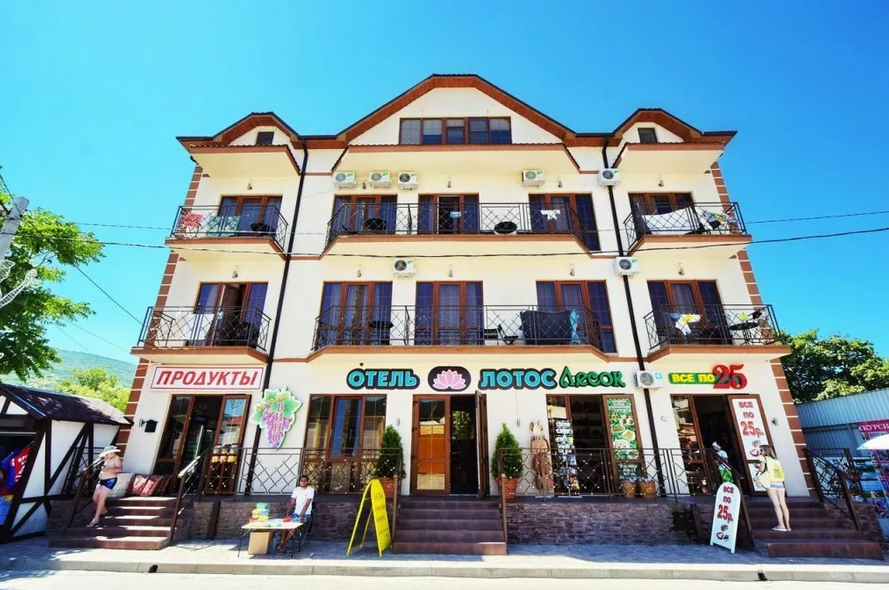 Пляж: 3-5 мин–галечный. Питание: в гостинице есть столовая.Дети: до 5 лет на одном месте с родителями –6100 руб.,  до 12 лет скидка на проезд – 200 руб.Стоимость тура на 1 человека (7 ночей)В стоимость входит:  проезд  на автобусе, проживание в номерах выбранной категории, сопровождение, страховка от несчастного случая.Курортный сбор за доп. плату.Выезд из Белгорода  еженедельно по пятницамХочешь классно отдохнуть – отправляйся с нами в путь!!!!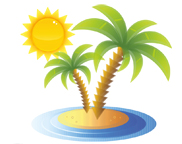 ООО  «Турцентр-ЭКСПО»                                        г. Белгород, ул. Щорса, 64 а,  III этаж                                                                                                            Остановка ТРЦ «Сити Молл Белгородский»www.turcentr31.ru           т./ф: (4722) 28-90-40;  тел: (4722) 28-90-45;    +7-951-769-21-41РазмещениеЗаездыПОЛУЛЮКСПОЛУЛЮКСПОЛУЛЮКСРазмещениеЗаезды2-х мест. с удоб.3-х мест. с удоб.Доп. местовзрослые и дети02.06.-11.06.1380011950840009.06.-18.06.1495012750860016.06.-25.06.1600014250880023.06.-02.07.1895015950900030.06.-09.07.2055017700920007.07.-16.07.2220018350940014.07.-23.07.2220018350980021.07.-30.07.2220018350980028.07.-06.08.2220018350980004.08.-13.08.2220018350980011.08.-20.08.2220018350980018.08.-27.08.2200018500980025.08.-03.09.2055016500920001.09.-10.09.1895014250880008.09.-17.09.1695013900860015.09.-24.09.15600129508400